750 S. 1st Avenue 9 units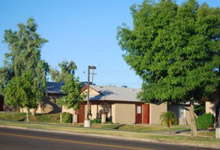 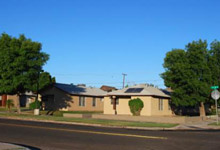 